El SalvadorEl SalvadorEl SalvadorEl SalvadorAugust 2027August 2027August 2027August 2027SundayMondayTuesdayWednesdayThursdayFridaySaturday1234567Celebración del Divino Salvador del Mundo8910111213141516171819202122232425262728293031NOTES: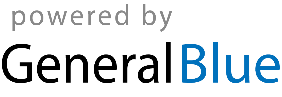 